[서식1] 입학지원서·[Form1] Application for Admission※ 아래사항은 모두 한국어 또는 영어로 작성해 주세요. (Type or write clearly in Korean or English)✜ 입학 희망 학기(Semester) 해당 학기에 ✔표 해 주세요.(Are you applying for)□1학기(1st Semester) □2학기(2st Semester) □3학기(3st Semester) □4학기(4st Semester)✜ 인적사항(Personal Information)✜ 학교정보(School Information)
# 고등학교부터의 학력을 기재해 주시기 바랍니다.
List all schools or universities you have attended, listing first the one in which you are presently enrolled.✜ 가족(Family)✜ 신원보증인 인적사항(Sponsor Information)
# Please attach a copy of you ID (대리인 신분증/여권 사본 첨부)✜ 한국어 학습경력(Koorean study experiences)
# List any experience of study korean you have held during the past three years.입학원서 및 제출서류 상의 모든 내용은 사실이며, 본 내용이 허위 또는 잘못 기재 된 경우 귀교의 어떠한 결정에도 이의가 없음을 서약합니다.I certify that all information submitted above is true. I understand I maybe subject to a range of possible disciplinary actions should the information I have certified be false.20     년(yy)        월(mm)       일(dd)지원자(applicant) :                       (서명)Name signature성결대학교 언어교육원장 귀하[서식2] 개인정보수집·이용·제3자 제공동의서·[Form2] Personal Information Collection·Usage·Third-Party Disclosure개인정보수집·이용·제3자 제공동의서Personal Information Collection·Usage·Third-Party Disclosure성결대학교 언어교육원에서는 외국인 유학생 입학원서 접수 및 전형을 위해 귀하의 개인정보를 아래와 같이 수집·이용 및 제3자에게 제공하고자 합니다. 다음의 사항에 대해 충분히 읽어 보신 후, 동의 여부를 체크, 서명하여 주시기 바랍니다.SUNGKYUL UNIVERSITY Language Education Center would like to collect your personal information and use it. Also, We provide your personal information to third parties only for admission purposes. Please read the following thoroughly and check and sign the consent.▶ 개인정보 수집 및 이용 동의[필수]Consent to Personal Information Collection and Usage [Required]※ 귀하께서는 개인정보 제공 및 활용에 거부할 권리가 있습니다.You have the right to refuse the collection and usage of your personal information.○ 거부에 따른 불이익 : 위 제공사항은 외국인 입학전형에 필수적인 항목이므로 거부 시 입학원서 접수에 제한됩니다.Consequences of Refusal : The items above are required for international students’ admissions, so declining will restrict your application.□ 동의함(Agree)     □ 동의하지 않음(Decline) Name : (Seal or Signature)▶ 개인정보의 제3자 제공동의 [필수]Consent to Personal Information Disclosure to a Third-Party [Required]※ 귀하께서는 개인정보 제공 및 활용에 거부할 권리가 있습니다.You have the right to refuse the collection and usage of your personal information.○ 거부에 따른 불이익 : 위 제공사항은 외국인 입학전형에 필수적인 항목이므로 거부 시 입학원서 접수에 제한됩니다.Consequences of Refusal : The items above are required for international students’ admissions, so declining will restrict your application.□ 동의함(Agree)       □ 동의하지 않음(Decline) Name : (Seal or Signature)본인은 본 “개인정보의 수집·이용 및 제3자 제공동의서” 내용을 읽고 명확히 이해하였으며, 이에 동의합니다.I have read and fully understood the “Personal Information Collection·Usage·Third Party Disclosure Consent Form,” and hereby agree to its terms20 .             .             .Name :                                     (Seal or Signature)[서식3] 학업계획서·[Form3] Purpose of study학 업 계 획 서Purpose of Study# Please write your purpose for studying korean and your future plans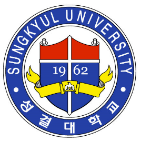 입학지원서Application for Admission to SKU대한민국 경기도 안양시 만안구 성결대학로 53 성결대학교 언어교육원(기념관 3층, 306호)(14097, 53 Sungkyuldaehak-ro, Mansna-gu, Anyang-city, Gyeonggi-do, South Korea)Tel) 82-31-467-8242 Fax) 82-31-467-8980 E-mail) sklanguage@sungkyul.ac.kr이름Name생년월일Date of Birth성별Sex남자(Male) □여자(Female) □남자(Male) □여자(Female) □국적Nationality여권번호Passport Number성별Sex남자(Male) □여자(Female) □남자(Male) □여자(Female) □국적Nationality여권만료일Passport expiration핸드폰Cell Phone이메일E-mail주소(본국)Address in home country주소(본국)Address in home country주소(한국)Address in Korea주소(한국)Address in Korea학교명Name of Institution학교명Name of Institution재학기간Term Studied학교성적School Record학교 연락처Contact No.(Tel)고등학교High Schools~전문대학Colleges~대학교University~성명Name관계Relationship생년월일Date of Birth연락처Cell Phone직업Occupation이름Name in Full□ Mr. □ Ms.□ Mr. □ Ms.주민등록번호/여권번호연락처Cell Phone관계Relation집주소Home Address직업Occupation기관Institution과정Course급수Level기간Period비고~~수집·이용하려는 개인정보의 항목Items of Personal Information For Collection and Use 개인정보의 수집 · 이용 목적Purpose of Collecting Personal Information개인정보 이용기간 및 보유기간Duration to Retain and Use Personal Information이름, 국적, 생년월일, 성별, 주소, e-mail, 연락처, 휴대폰번호, 고교기록, 가족관계증명서, 예금잔고증명서, 최종학력증명서, 성적증명서, 한국어능력증명서(보유자만), 재직증명서(부모님), 소득증명서, 사진, 여권번호, 외국인 등록번호Name, Nationality, Date of Birth, Gender, Address, E-mail, Contact & Mobile Phone Number, High School Records, Family Relation Certificate, Bank Balance Certificate, Highest Academic Certificate, Transcript, Proficiency in Korean Certificate (Holders only), Proof of Employment (Parent), Proof of Income, Photo, Passport Number, Foreigner Registration Number외국인 입학및 관리Admission and Management of International Students준영구Semi-permanent개인정보를 제공받는 자Parties Receiving Personal Information수집·이용하려는 개인정보의 항목Items of Personal Information For Collection and Use개인정보의 수집 ·이용 목적Purpose of Collected Personal Information개인정보 이용기간 및 보유기간Duration to Retain and Use Personal Information법무부, 보험사, 여행사Ministry of Justice, Insurance Company, Travel Agency이름, 국적, 생년월일, 성별, 주소, 연락처, 휴대폰번호, 여권번호, 외국인등록번호, 이메일, 사진Name, Nationality, Date of Birth, Gender, Address, Contact & Mobile Phone Number, Passport Number, Foreigner Registration Number, Email, Photo외국인 입학및 관리Admission and Management of International Students준영구Semi-permanent 지원동기학업계획졸업후희망진로